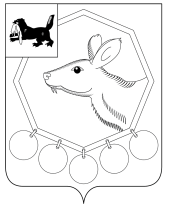 РОССИЙСКАЯ  ФЕДЕРАЦИЯИРКУТСКАЯ ОБЛАСТЬМУНИЦИПАЛЬНОЕ ОБРАЗОВАНИЕ«БАЯНДАЕВСКИЙ РАЙОН»АДМИНИСТРАЦИЯПОСТАНОВЛЕНИЕ669120, с. Баяндай, ул. Бутунаева, 2                                                                           E-mail: baynadm@yandex.ruТел./факс 8(39537)9-12-40/(39537)9-12-17«__29_»___12_____ 2023г. № 276п/23                                                                    с. БаяндайОб утверждении муниципальнойпрограммы «Социальная поддержка населения Баяндаевского районана 2024 – 2030 годы»В соответствии с Бюджетным кодексом Российской Федерации, Положением о порядке принятия решений о разработке муниципальных программ муниципального образования «Баяндаевский район» и их формирования и реализации, утвержденным постановлением мэра муниципального образования «Баяндаевский район» от 22.09.2023 № 182п/23, руководствуясь ст. ст. 35, 48 Устава муниципального образования «Баяндаевский район»ПОСТАНОВЛЯЮ:1. Признать утратившей силу муниципальную программу «Социальная поддержка населения Баяндаевского района на 2019 – 2025 годы», утвержденную постановлением администрации муниципального образования «Баяндаевский район» от 28 ноября 2022 года № 197п/22.2. Утвердить муниципальную программу «Социальная поддержка населения Баяндаевского района на 2024 - 2030 годы».3. Опубликовать настоящее постановление на официальном сайте муниципального образования «Баяндаевский район» в информационно-телекоммуникационной сети «Интернет», в районной газете «Заря».4. Настоящее постановление вступает в силу с 1 января 2024 года.5. Контроль за исполнением настоящего постановления возложить на заместителя мэра МО «Баяндаевский район» Дмитрова А.Л.Мэр МО «Баяндаевский район»                                                                         А.П. ТабинаевУтверждена Постановлением администрации МО «Баяндаевский район»от 29.12.2023 № 276п/23МУНИЦИПАЛЬНАЯ ПРОГРАММА«СОЦИАЛЬНАЯ ПОДДЕРЖКА НАСЕЛЕНИЯ БАЯНДАЕВСКОГО РАЙОНА НА 2024 - 2030 ГОДЫ»Баяндай – 2023 годМУНИЦИПАЛЬНАЯ ПРОГРАММА «СОЦИАЛЬНАЯ ПОДДЕРЖКА НАСЕЛЕНИЯ БАЯНДАЕВСКОГО РАЙОНА НА 2024 - 2030 ГОДЫ»1. ПАСПОРТ МУНИЦИПАЛЬНОЙ ПРОГРАММЫ2. ХАРАКТЕРИСТИКА ТЕКУЩЕГО СОСТОЯНИЯ СФЕРЫРЕАЛИЗАЦИИ МУНИЦИПАЛЬНОЙ ПРОГРАММЫНастоящая муниципальная программа разработана в соответствии с Федеральным законом от 06.10.2003 N 131-ФЗ "Об общих принципах организации местного самоуправления в Российской Федерации".Поддержка социально незащищенных слоев населения является одним из основных направлений социальной политики в Российской Федерации. Однако, государственная социальная поддержка в отдельных случаях недостаточна. Уровень доходов отдельных категорий граждан диктует необходимость комплексного подхода и принятия дополнительных мер социальной поддержки со стороны органов местного самоуправления Баяндаевского района.Реализация Положения о назначении и выплате на территории муниципального образования «Баяндаевский район» адресной помощи нуждающимся гражданам, утвержденного решением Думы МО «Баяндаевский район» от 29 марта 2011 г. № 16/1, позволила администрации МО «Баяндаевский район» своевременно и оперативно реагировать на нужды и потребности граждан, оказывать им меры социальной поддержки.Реализация мероприятий по социальной поддержке населения Баяндаевского района в рамках муниципальной программы позволит оказывать помощь в денежной форме, создавать условия для частичного восстановления жилого помещения, пострадавшего от пожара, от чрезвычайных ситуаций, для оплаты жизненно необходимого лечения.Решение обозначенной проблемы программным методом позволит обеспечить согласованное по целям и ресурсам выполнение мероприятий, направленных на оказание адресной социальной поддержки нуждающимся гражданам Баяндаевского района.Проблема адаптации инвалидов и интеграции их в социальную среду остается крайне актуальной. Ее решение наиболее целесообразно в рамках муниципальной программы, являющейся эффективным инструментом комплексного решения проблем инвалидов Баяндаевского района. Программно-целевой метод обеспечит координацию разноплановых мероприятий организационного, методического, технологического и иного характера. Принципиальные подходы к решению проблем адаптации жилой среды с учетом потребностей инвалидов основаны на том, что те параметры и требования, которые обеспечивают инвалидам условия доступности, не только создают возможность удовлетворения потребностей групп населения с ограниченными возможностями здоровья, но и способствуют реальному повышению общего уровня комфортности среды жизнедеятельности для всего населения. Обеспечение потребностей селян в доступности объектов социально-культурной сферы, преодоление социальной разобщенности невозможно без решения проблемы создания равных возможностей для инвалидов и других маломобильных групп населения в различных сферах их деятельности. 3.ЦЕЛЬ И ЗАДАЧИ МУНИЦИПАЛЬНОЙ ПРОГРАММЫЦелью муниципальной программы является повышение качества жизни отдельных категорий граждан Баяндаевского района и обеспечение их социальной защищенности.Задачей муниципальной программы является предоставление дополнительных мер социальной поддержки отдельным категориям населения Баяндаевского района.СРОКИ РЕАЛИЗАЦИИ МУНИЦИПАЛЬНОЙ ПРОГРАММЫМуниципальная программа реализуется в течение 2024 - 2030 годов.ОБЪЕМ И ИСТОЧНИКИ ФИНАНСИРОВАНИЯМУНИЦИПАЛЬНОЙ ПРОГРАММЫОбщий объем финансирования мероприятий муниципальной программы составляет на: 2024 –13508,7 тыс.руб.2025 –13512,6 тыс.руб.2026 –13653,6 тыс.руб.2027 –13653,6 тыс.руб.2028 –13653,6 тыс.руб.2029 –13653,6 тыс.руб.  2030 –13653,6 тыс.руб. Объем финансирования мероприятий муниципальной программы может корректироваться при уточнении показателей бюджета МО «Баяндаевский район» на соответствующий финансовый год и плановые периоды.6. МЕТОДЫ РЕАЛИЗАЦИИ МУНИЦИПАЛЬНОЙ ПРОГРАММЫИ ОЖИДАЕМЫЕ РЕЗУЛЬТАТЫРеализация муниципальной программы осуществляется комплексом мероприятий, являющихся дополнением к гарантированному региональному и федеральному социальному обеспечению, с указанием объемов финансирования по годам в соответствии с приложением № 1 к Программе.Количественные показатели ожидаемых результатов реализации муниципальной программы (показатели - индикаторы результативности) приведены в приложении № 2.7. СИСТЕМА ОРГАНИЗАЦИИ КОНТРОЛЯЗА ИСПОЛНЕНИЕМ МУНИЦИПАЛЬНОЙ ПРОГРАММЫКонтроль за исполнением муниципальной программы осуществляется Мэром МО «Баяндаевский район».8. ОЦЕНКА ЭФФЕКТИВНОСТИ РЕАЛИЗАЦИИ МУНИЦИПАЛЬНОЙ ПРОГРАММЫВ результате реализации Программы планируется достижение следующего социально-экономического эффекта - сохранение количества получателей дополнительной социальной поддержки.Приложение № 1к муниципальной программе"Социальная поддержка населенияБаяндаевского района на 2024 - 2030 годы"СИСТЕМА МЕРОПРИЯТИЙ МУНИЦИПАЛЬНОЙ ПРОГРАММЫ "СОЦИАЛЬНАЯ ПОДДЕРЖКА НАСЕЛЕНИЯ БАЯНДАЕВСКОГО РАЙОНА НА 2024 - 2030 ГОДЫ"ПЛАНИРУЕМЫЕ ЦЕЛЕВЫЕ ИНДИКАТОРЫ И ПОКАЗАТЕЛИ РЕЗУЛЬТАТИВНОСТИ РЕАЛИЗАЦИИ МУНИЦИПАЛЬНОЙ ПРОГРАММЫ"СОЦИАЛЬНАЯ ПОДДЕРЖКА НАСЕЛЕНИЯ БАЯНДАЕВСКОГО РАЙОНАНА 2024 – 2030 ГОДЫ"Приложение 2к муниципальной программе«Социальная поддержка населения Баяндаевского района на 2024 - 2030 годы»ПАСПОРТМУНИЦИПАЛЬНОЙ ПОДПРОГРАММЫ«ДОСТУПНАЯ СРЕДА ДЛЯ ИНВАЛИДОВ И ДРУГИХ МАЛОМОБИЛЬНЫХ ГРУПП НАСЕЛЕНИЯ НА 2024 - 2030 ГОДЫ»Создание доступной для инвалидов и других МГН (людей, испытывающих затруднения при самостоятельном передвижении, получении услуг, необходимой информации или при ориентировании в пространстве) среды жизнедеятельности является составной частью государственной социальной политики.Раздел 1. ЦЕЛЬ И ЗАДАЧИ ПОДПРОГРАММЫ, ЦЕЛЕВЫЕ ПОКАЗАТЕЛИПОДПРОГРАММЫ, СРОКИ РЕАЛИЗАЦИИЦелью подпрограммы является обеспечение доступности приоритетных объектов и услуг в приоритетных сферах жизнедеятельности инвалидов и других МГН в Баяндаевском районе, преодоление социальной разобщенности в обществе.Для достижения поставленной цели необходимо решить следующие задачи:1. формирование условий для просвещенности граждан в вопросах инвалидности и устранения отношенческих барьеров;2. оценка состояния доступности приоритетных объектов и услуг и формирование нормативной правовой и методической базы по обеспечению доступности приоритетных объектов и услуг в приоритетных сферах жизнедеятельности инвалидов и других МГН;3.   формирование условий для беспрепятственного доступа инвалидов и других МГН к приоритетным объектам и услугам в сфере социальной защиты, здравоохранения, культуры, образования, транспорта, информации и связи, физической культуры и спорта.Подпрограмма реализуется в течении 2024 – 2030 годов.Раздел 2. СИСТЕМА ОРГАНИЗАЦИИ КОНТРОЛЯ ЗА ИСПОЛНЕНИЕМ ПОДПРОГРАММЫКонтроль за исполнением Подпрограммы осуществляется заместителем мэра администрации МО «Баяндаевский район», курирующим данное направление.Раздел 3. ОЦЕНКА ЭФФЕКТИВНОСТИ РЕАЛИЗАЦИИ ПРОГРАММЫПрограмма направлена на развитие мер социальной поддержки инвалидов и других МНГ, на создание им равных возможностей для участия в жизни общества и повышения качества жизни на основе создания доступной среды жизнедеятельности. Эффективность программы будет обеспечена за счет реализации мер по повышению доступности и качества социальных услуг в приоритетных сферах жизнедеятельности, в том числе реабилитационных, что будет способствовать повышению уровня здоровья, качества и продолжительности жизни этой категории граждан.Социальная эффективность программы будет выражаться в снижении социальной напряженности в обществе:За счет увеличения уровня информированности граждан с ограниченными возможностями здоровья о доступных социально значимых объектах и услугах, о формате их предоставленияПриложение 3к муниципальной подпрограмме"Доступная среда для инвалидов и другихмаломобильных групп населения Баяндаевского района" на 2024 - 2030 годыПЛАН МЕРОПРИЯТИЙ МУНИЦИПАЛЬНОЙ ПРОГРАММЫ «ДОСТУПНАЯ СРЕДА ДЛЯ ИНВАЛИДОВ И ДРУГИХ МАЛОМОБИЛЬНЫХ ГРУПП НАСЕЛЕНИЯ БАЯНДАЕВСКОГО РАЙОНА» НА 2024 – 2030 ГОДЫПриложение 4к муниципальной подпрограмме"Доступная среда для инвалидов и другихмаломобильных групп населения Баяндаевского района" на 2024 - 2030 годыПЛАНИРУЕМЫЕ ЦЕЛЕВЫЕ ИНДИКАТОРЫ И ПОКАЗАТЕЛИ РЕЗУЛЬТАТИВНОСТИ РЕАЛИЗАЦИИ МУНИЦИПАЛЬНОЙ ПРОГРАММЫ«ДОСТУПНАЯ СРЕДА ДЛЯ ИНВАЛИДОВ И ДРУГИХ МАЛОМОБИЛЬНЫХ ГРУПП НАСЕЛЕНИЯ БАЯНДАЕВСКОГО РАЙОНА» НА 2024 – 2030 ГОДЫНаименование муниципальной программы«Социальная поддержка населения Баяндаевского района на 2024 - 2030 годы»Ответственный исполнитель муниципальной программы Юридический отдел администрации МО «Баяндаевский район»Соисполнители муниципальной программыОтдел учета и отчетности администрации МО «Баяндаевский район» Финансовое управление администрации МО «Баяндаевский район» Иркутской области Отдел по спорту и молодежной политике администрации МО «Баяндаевский район»Управление образования администрации МО «Баяндаевский район» Иркутской областиУчастники муниципальной программыОтдел учета и отчетности администрации МО «Баяндаевский район» Финансовое управление администрации МО «Баяндаевский район» Иркутской области Отдел по спорту и молодежной политике администрации МО «Баяндаевский район»Управление образования администрации МО «Баяндаевский район» Иркутской областиЦель муниципальной программыПовышение качества жизни отдельных категорий граждан Баяндаевского района и обеспечение их социальной защищенности Задачи муниципальной программы1) предоставление дополнительных мер социальной поддержки отдельным категориям населения Баяндаевского района2) повышение эффективности мер по улучшению положения и качества жизни граждан пожилого возраста3) совершенствование организацион-ной основы формирования доступной среды жизнедеятельности инвалидов и других маломобильных групп населения Баяндаевского районаСроки реализации муниципальной программы2024-2030 годыЦелевые показатели муниципальной программыДоля граждан, получивших меры социальной поддержки от общего количества получателей мер социальной поддержки, средства на выплату которых предусмотрены законом о бюджете на текущий финансовый год и плановый период;Доля детей из семей с денежными доходами ниже величины прожиточного минимума от общей численности детей.Количество проведенных с участием инвалидов культурно-массовых и спортивных мероприятийПодпрограммы муниципальной программыДоступная среда для инвалидов и других маломобильных групп населения на 2024 – 2030 годыРесурсное обеспечение муниципальной программыОбщий объем финансирования программы составляет 95289,3 тыс.руб., из них: 2024 –13508,7 тыс.руб.2025 –13512,6 тыс.руб.2026 –13656,6 тыс.руб.2027 –13653,6 тыс.руб.2028 –13653,6 тыс.руб.2029 –13653,6 тыс.руб.2030 -13653,6 тыс.руб. Ожидаемые конечные результаты реализации муниципальной программыДоля граждан, получивших меры социальной поддержки от общего количества получателей мер социальной поддержки, средства на выплату которых, предусмотрены законом о бюджете на текущий финансовый год и плановый период, составит 100% на весь период реализации с 2024 по 2030 годы.  Мероприятия муниципальной программыСумма финансированияСумма финансированияСумма финансированияСумма финансированияМероприятия муниципальной программы2024 год2025 год2026 год2027год2028 год2029 год2030 годОказание мер социальной поддержки гражданам Баяндаевского района (адресная помощь)200,0200,0200,0200,0200,0200,0200,0Пенсионное обеспечение (доплаты к пенсиям муниципальных служащих)5445,25449,15590,15590,15590,15590,15590,1Обеспечение деятельности по предоставлению мер социальной поддержки многодетным и малоимущим семьям7813,57813,57813,57813,57813,57813,57813,5Доступная среда для инвалидов и других маломобильных групп населения50,050,050,050,050,050,050,0Итого:13508,713512,613653,613653,613653,613653,613653,6№Цели, задачи, целевые индикаторы, показатели ПрограммыЕдиница измеренияБазовое значение индикаторов, показателей результативностиЗначение целевых индикаторов, показателей результативности реализации ПрограммыЗначение целевых индикаторов, показателей результативности реализации ПрограммыЗначение целевых индикаторов, показателей результативности реализации ПрограммыЗначение целевых индикаторов, показателей результативности реализации ПрограммыЗначение целевых индикаторов, показателей результативности реализации ПрограммыЗначение целевых индикаторов, показателей результативности реализации ПрограммыЗначение целевых индикаторов, показателей результативности реализации Программы№Цели, задачи, целевые индикаторы, показатели ПрограммыЕдиница измеренияБазовое значение индикаторов, показателей результативности2024202520262027202820292030Цель: Сохранение количества получателей дополнительной социальной поддержки Цель: Сохранение количества получателей дополнительной социальной поддержки Цель: Сохранение количества получателей дополнительной социальной поддержки Цель: Сохранение количества получателей дополнительной социальной поддержки Цель: Сохранение количества получателей дополнительной социальной поддержки Цель: Сохранение количества получателей дополнительной социальной поддержки Цель: Сохранение количества получателей дополнительной социальной поддержки Цель: Сохранение количества получателей дополнительной социальной поддержки Цель: Сохранение количества получателей дополнительной социальной поддержки Цель: Сохранение количества получателей дополнительной социальной поддержки 1.1.Задача 1.1. Предоставление дополнительных мер социальной поддержки отдельным категориям граждан Баяндаевского районаЗадача 1.1. Предоставление дополнительных мер социальной поддержки отдельным категориям граждан Баяндаевского районаЗадача 1.1. Предоставление дополнительных мер социальной поддержки отдельным категориям граждан Баяндаевского районаЗадача 1.1. Предоставление дополнительных мер социальной поддержки отдельным категориям граждан Баяндаевского районаЗадача 1.1. Предоставление дополнительных мер социальной поддержки отдельным категориям граждан Баяндаевского районаЗадача 1.1. Предоставление дополнительных мер социальной поддержки отдельным категориям граждан Баяндаевского районаЗадача 1.1. Предоставление дополнительных мер социальной поддержки отдельным категориям граждан Баяндаевского районаЗадача 1.1. Предоставление дополнительных мер социальной поддержки отдельным категориям граждан Баяндаевского районаЗадача 1.1. Предоставление дополнительных мер социальной поддержки отдельным категориям граждан Баяндаевского районаЗадача 1.1. Предоставление дополнительных мер социальной поддержки отдельным категориям граждан Баяндаевского района1.1.1Оказание адресной помощиКоличество граждан15151515151515№ п/пНаименование характеристик муниципальной подпрограммыСодержание характеристик муниципальной подпрограммы1.Наименование муниципальной подпрограммы«Доступная среда для инвалидов и других маломобильных групп населения на 2024 - 2030 годы»2.Ответственный исполнитель муниципальной подпрограммы Главный специалист по молодежной политике администрации муниципального образования «Баяндаевский район» (далее – специалист МП)3.Соисполнители муниципальной подпрограммыКомиссия по доступной среде для инвалидов и других маломобильных групп населения Баяндаевского района (далее – Комиссия);Общество инвалидов Баяндаевского района4.Цель муниципальной подпрограммыСоздание для инвалидов и других маломобильных групп населения Баяндаевского района доступной и комфортной среды жизнедеятельности5.Задачи муниципальной подпрограммы1. Совершенствование организационной основы формирования доступной среды жизнедеятельности инвалидов и других маломобильных групп населения Баяндаевского района; 2. Создание в Баяндаевском районе условий для социальной интеграции инвалидов и участия их в жизни общества; 3. Повышение уровня доступности для инвалидов и других маломобильных групп населения Баяндаевского района объектов и услуг социальной инфраструктуры.6.Сроки реализации муниципальной подпрограммы2024-2030 годы7.Целевые показатели муниципальной подпрограммы1. Количество информационных материалов, размещенных в средствах массовой информации и информационно-телекоммуникационной сети «Интернет»;2. Количество проведенных с участием инвалидов спортивных мероприятий;3. Количество проведенных с участием инвалидов культурно-массовых мероприятий; 4. Количество приспособленных для инвалидов и других маломобильных групп населения приоритетных объектов социальной инфраструктуры.8.Ресурсное обеспечение муниципальной подпрограммы  Общий объем финансирования программы составляет 350,0 тыс. руб., из них: 2024 – 50,0 тыс. руб.2025 – 50,0 тыс. руб.2026 – 50,0 тыс. руб.2027 – 50,0 тыс. руб.2028 – 50,0 тыс. руб.2029 – 50,0 тыс. руб.2030 – 50,0 тыс. руб. 9.Ожидаемые конечные результаты реализации муниципальной подпрограммы   Повышение уровня доступности объектов и услуг в приоритетных сферах жизнедеятельности;   Обеспечение инвалидам и другим маломобильным группам населения Баяндаевского района возможности полноценного посещения концертов, спектаклей, экспозиций, выставок, читальных залов, а также усвоения ими информации, предоставляемой учреждениями культуры района и области;Повышение социальной активности инвалидов и преодоление их самоизоляции при помощи занятий спортом и участия в культурно-массовых мероприятиях составит 55% на весь период реализации с 2024 по 2030 годы.  МероприятияПодпрограммыСумма финансирования тыс. руб. Срок реализации.Сумма финансирования тыс. руб. Срок реализации.Сумма финансирования тыс. руб. Срок реализации.Сумма финансирования тыс. руб. Срок реализации.Сумма финансирования тыс. руб. Срок реализации.Сумма финансирования тыс. руб. Срок реализации.Сумма финансирования тыс. руб. Срок реализации.ОжидаемыйрезультатОтветственный исполнитель МероприятияПодпрограммы20242025202620272028202920301.ОсуществлениеМониторинга и контроля за создание условий доступности для инвалидов объектов и услуг0,00,00,00,00,00,00,0Контроль за исполнением доступности приоритетных объектов в приоритетных сферах жизнедеятельности инвалидов и других маломобильных групп населенияКомиссия по доступной среде для инвалидов и других маломобильных групп населения при Администрации МО «Баяндаевский район»1.ОсуществлениеМониторинга и контроля за создание условий доступности для инвалидов объектов и услуг2. Оценка состояния доступности приоритетных объектов жизнедеятельности и их паспортизация0,00,00,00,00,00,00,0Паспортизация приоритетных объектов жизнедеятельности«Общество инвалидов Баяндаевского района»3. Формирование карты доступности для инвалидов и других МНГ приоритетных сферах жизнедеятельности0,00,00,00,00,00,00,0Систематизация информации о доступности приоритетных объектов в приоритетных сферах жизнедеятельности для разработки управленческих отношений планов адаптации с учетом потребностей инвалидов. Отдел строительства и ЖКХ, входящий в состав комиссии по доступной среде для инвалидов и других маломобильных групп населения Баяндаевского района4. Проведение с участием инвалидов и других МНГ культурно-массовых и спортивных мероприятий50,050,050,050,050,050,050,0Повышению общего уровня комфортности среды жизнедеятельности для инвалидов и других МНГКомиссия по доступной среде для инвалидов и других маломобильных групп населения при Администрации МО «Баяндаевский район», «Общество инвалидов Баяндаевского района»Итого50,050,050,050,050,050,050,0№п/пНаименованияцелевого показателяЕд. изм.Плановое значение целевого показателяПлановое значение целевого показателяПлановое значение целевого показателяПлановое значение целевого показателяПлановое значение целевого показателяПлановое значение целевого показателяПлановое значение целевого показателяВ результате реализации программы№п/пНаименованияцелевого показателяЕд. изм.2024 год2025 год2026 год2027 год2028 год2029 год2030 годВ результате реализации программы1.Количество паспортизированныхобъектов вприоритетных сферах жизнедеятельности объектовЕд.10202030303030302.Количество приспособленных для инвалидов и других МГН объектовЕд.10202030303030303.Количество информационных материалов, размещенных в средствах массовой информации газете «Заря» и информационно – телекоммуникационной сети «Интернет»Ед.10202030303030304.Количество проведенных культурно-массовых и спортивных мероприятий с участием инвалидов и других групп МГН Ед.33334566